NOMBRE:						APELLIDOS:REGISTRO DEL TIEMPOMarca con una cruz el tiempo que hace.ABRIL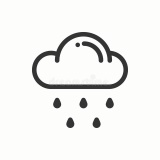 LLUVIA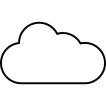 NUBLADO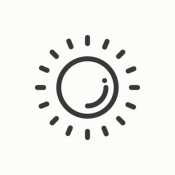 SOL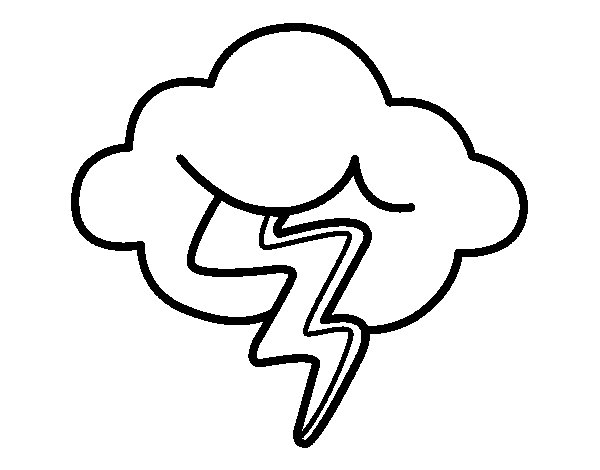 TORMENTA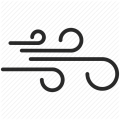 VIENTOLunes  6Martes 7Miércoles 8Jueves 9Viernes 10Sábado 11Domingo 12Lunes  13Martes 14Miércoles 15Jueves 16Viernes 17Sábado 18Domingo 19ABRILLLUVIANUBLADOSOLTORMENTAVIENTOLunes  20Martes 21Miércoles 22Jueves 23Viernes 24Sábado 25Domingo 26Lunes  27Martes 28Miércoles 29Jueves 30